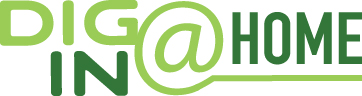 Peter Escapes PrisonActs 12:6-17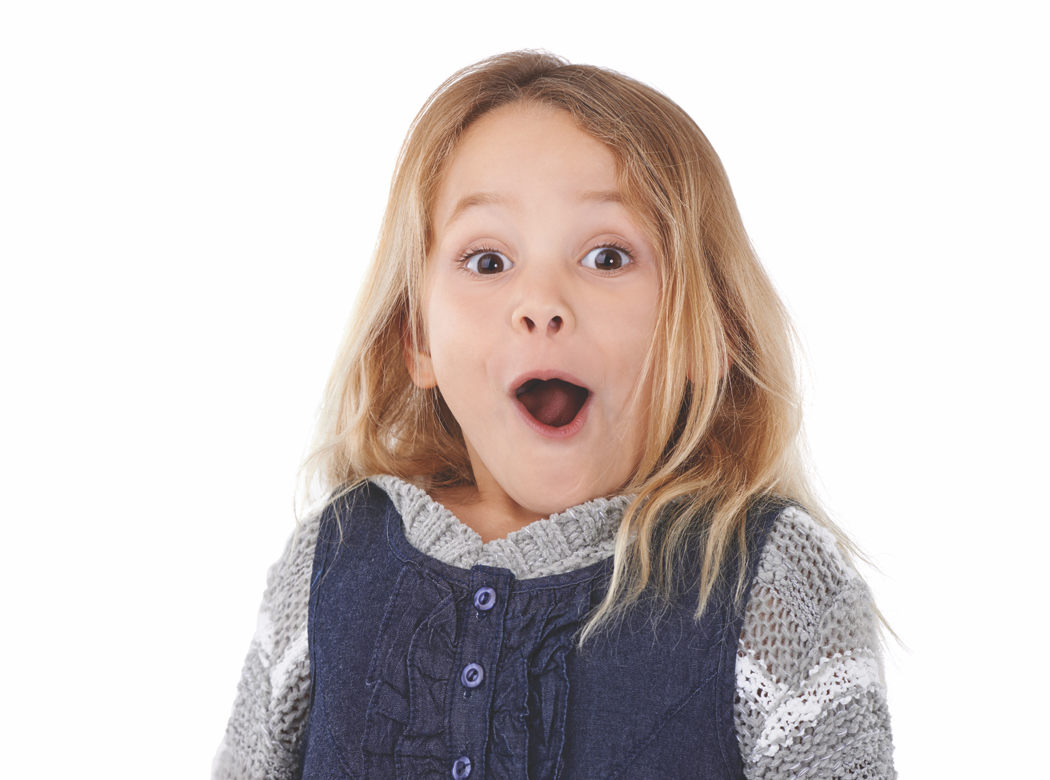 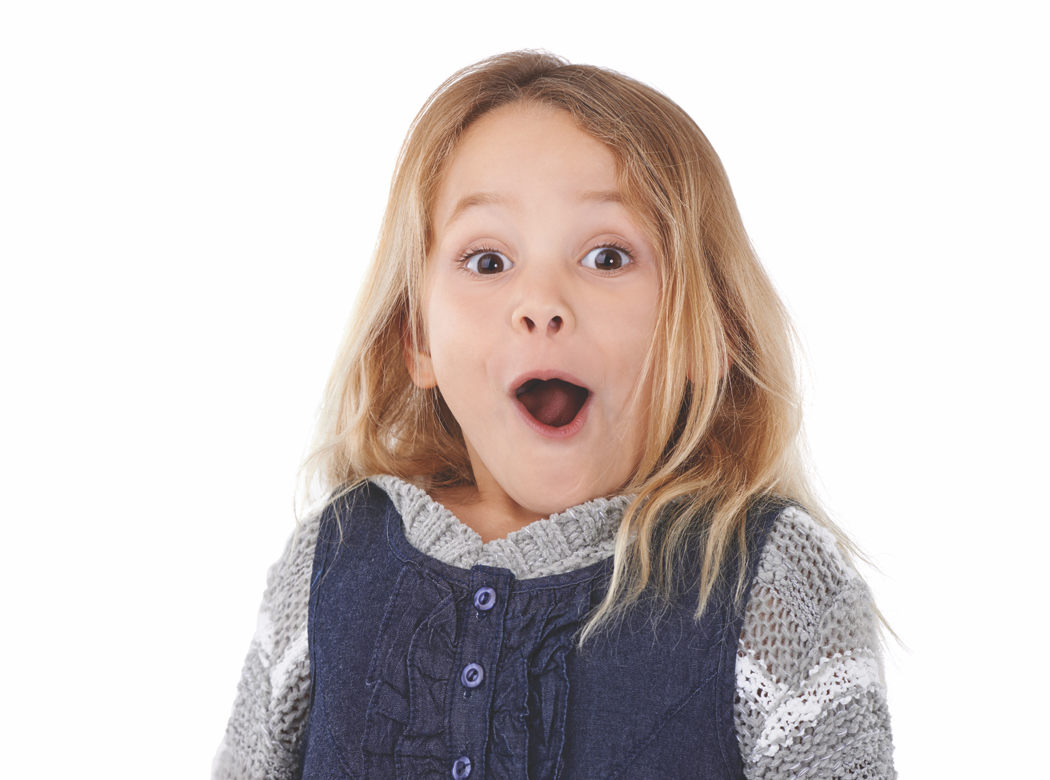 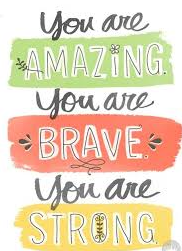 